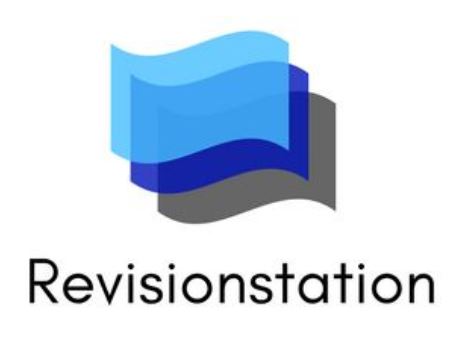 Bonus question:         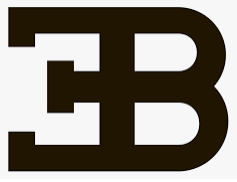 Answers (as of Aug 2022)A Toyota (Toyota Group)B Hyundai (Hyundai motor group)C Citroen (Stellantis)D Renault (Group Renault)E Lamborghini (owned by VW group)F Ferrari (owned by the Agnelli Family)G Skoda (owned by VW Group)H Mustang (Owned by Ford)I Maserati (owned by Fiat Chrysler Automobiles)J Subaru (Subaru Corporation)K Alfa Romeo (Owned by Fiat Chrysler Automobiles)L Jeep (owned by Fiat Chrysler Automobiles)M Tesla (Tesla Motors)N Honda (Honda Motor Group)O Mercedes (owned by Daimler AG)P BMW (BMW Group)Bonus: Bugatti (owned by VW group)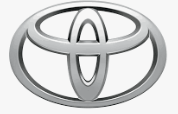 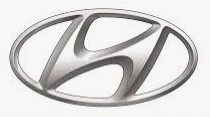 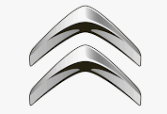 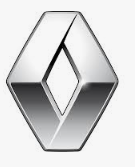 ABCD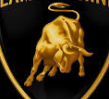 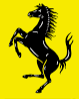 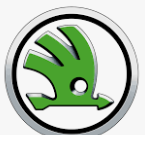 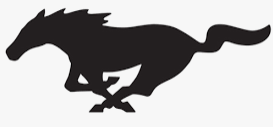 EFGH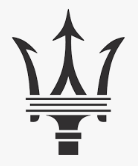 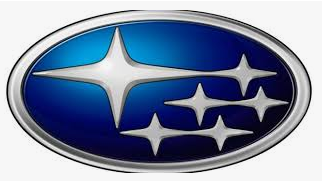 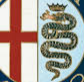 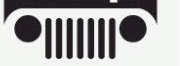 IJKL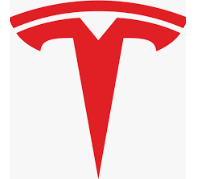 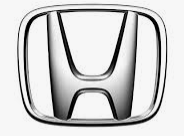 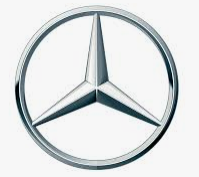 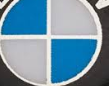 MNOP